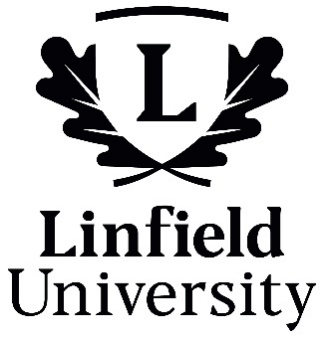 School of BusinessSport Management MinorSport Management Minor ChecklistStudents must complete a total of 6 courses for the interdisciplinary Sport Management Minor.Linfield Curriculum: **Credits listed for the Six Modes of Inquiry & Diversity Studies are minimum requirements. **The Upper-Division course must be at the 300-level or above, it must be in one of the Six Modes of Inquiry (CS; IS; NW; QR; UQ; and VP), and it must be a course from outside the student’s major department.Revised: 5/18/23CompletedTitleYearCourse #CreditsContemporary Business (for non-business majors)*1 or 2BNSS 2504Principles of Economics (IS or QR)1 or 2ECON 2104The Management of Sport2 or 3BNSM 3504Remaining 3 courses to be selected from the following:Remaining 3 courses to be selected from the following:Remaining 3 courses to be selected from the following:Remaining 3 courses to be selected from the following:Remaining 3 courses to be selected from the following:Sport Law 3 or 4BNSM 4504Sport Marketing3 or 4BNSM 4514Topics in Sport Management 3 or 4BNSM 4574Economics of Sports (IS, US)2, 3 or 4ECON 3214Economics of College Sports (IS, US)2, 3 or 4ECON 3224Topics in Sports Economics (IS, US)2, 3 or 4ECON 3234Multicultural Communication in the U.S.*** (IS, US)2, 3 or 4COMM 2333Persuasion and Social Influence*** (IS)3 or 4COMM 3404Psychological Aspects of Sport and Physical Education 3 or 4HHPA 3503Organization and Administration of Physical Education3 or 4HHPA 3903Gender Issues in Education and Sport (IS, US)3 or 4HHPA 4103Sport in American Society (IS)3 or 4HHPA 4253Internship**3 or 4HHPA 4873 or 4Principles of Public Relations***(IS)2, 3 or 4JAMS 3474Principles of Advertising***2, 3 or 4JAMS 3494Topics in Mass Communication: Sports Information 3 or 4JAMS 3604Public Relations Writing*** or Reporting*** (MWI)3 or 4JAMS 370 or 3754Sport, Philosophy and Society (UQ)2, 3 or 4PHIL/SOAN 2104* Students who complete a major in accounting, finance, marketing, international business, management, or the OCE business information systems major may not count BNSS 250 toward their minor and must substitute a course from the “three of the following” list.** Topic must be closely related to sport management as determined by a member of the sport management faculty team.***Requires prior approval by SMG coordinator, and a signed agreement between student and instructor that 1/3 of grade component will be sport related.To maintain curricular integrity, 12 credits must be discrete to the minor and cannot be used to fulfill any other degree requirement (major, minor, LC).* Students who complete a major in accounting, finance, marketing, international business, management, or the OCE business information systems major may not count BNSS 250 toward their minor and must substitute a course from the “three of the following” list.** Topic must be closely related to sport management as determined by a member of the sport management faculty team.***Requires prior approval by SMG coordinator, and a signed agreement between student and instructor that 1/3 of grade component will be sport related.To maintain curricular integrity, 12 credits must be discrete to the minor and cannot be used to fulfill any other degree requirement (major, minor, LC).* Students who complete a major in accounting, finance, marketing, international business, management, or the OCE business information systems major may not count BNSS 250 toward their minor and must substitute a course from the “three of the following” list.** Topic must be closely related to sport management as determined by a member of the sport management faculty team.***Requires prior approval by SMG coordinator, and a signed agreement between student and instructor that 1/3 of grade component will be sport related.To maintain curricular integrity, 12 credits must be discrete to the minor and cannot be used to fulfill any other degree requirement (major, minor, LC).* Students who complete a major in accounting, finance, marketing, international business, management, or the OCE business information systems major may not count BNSS 250 toward their minor and must substitute a course from the “three of the following” list.** Topic must be closely related to sport management as determined by a member of the sport management faculty team.***Requires prior approval by SMG coordinator, and a signed agreement between student and instructor that 1/3 of grade component will be sport related.To maintain curricular integrity, 12 credits must be discrete to the minor and cannot be used to fulfill any other degree requirement (major, minor, LC).* Students who complete a major in accounting, finance, marketing, international business, management, or the OCE business information systems major may not count BNSS 250 toward their minor and must substitute a course from the “three of the following” list.** Topic must be closely related to sport management as determined by a member of the sport management faculty team.***Requires prior approval by SMG coordinator, and a signed agreement between student and instructor that 1/3 of grade component will be sport related.To maintain curricular integrity, 12 credits must be discrete to the minor and cannot be used to fulfill any other degree requirement (major, minor, LC).New CategoryCreditsCourse Taken and WhenExemplar Submitted (Mark X)Inquiry Seminar (INQS)4Six Modes of InquirySix Modes of InquirySix Modes of InquirySix Modes of InquiryUpper Division Course**3Creative Studies (CS)3Individuals, Systems, and Societies (IS)3Natural World (NW)3Quantitative  Reasoning  (QR)3Ultimate Questions (UQ)3Vital Past (VP)3Diversity StudiesDiversity StudiesDiversity StudiesDiversity StudiesU.S. Pluralisms (US)3Global Pluralisms (GP)3Paracurricular – PEParacurricular – AnyParacurricular – AnyNote: Three credits in paracurricular courses are required, one of which must be in physical education or dance. No more than 4 paracurricular courses from any one department, and no more than 8 paracurricular credits, may be counted toward graduation. Colloquium (IDST 007, 008, or 009) is included in the 8-credit maximum.  **The Oregon Board of Accountancy limits the number of Paracurricular credits to 3 and the number of internship credits to 4.Note: Three credits in paracurricular courses are required, one of which must be in physical education or dance. No more than 4 paracurricular courses from any one department, and no more than 8 paracurricular credits, may be counted toward graduation. Colloquium (IDST 007, 008, or 009) is included in the 8-credit maximum.  **The Oregon Board of Accountancy limits the number of Paracurricular credits to 3 and the number of internship credits to 4.Note: Three credits in paracurricular courses are required, one of which must be in physical education or dance. No more than 4 paracurricular courses from any one department, and no more than 8 paracurricular credits, may be counted toward graduation. Colloquium (IDST 007, 008, or 009) is included in the 8-credit maximum.  **The Oregon Board of Accountancy limits the number of Paracurricular credits to 3 and the number of internship credits to 4.Note: Three credits in paracurricular courses are required, one of which must be in physical education or dance. No more than 4 paracurricular courses from any one department, and no more than 8 paracurricular credits, may be counted toward graduation. Colloquium (IDST 007, 008, or 009) is included in the 8-credit maximum.  **The Oregon Board of Accountancy limits the number of Paracurricular credits to 3 and the number of internship credits to 4.Select OneSelect OneBA	2 semesters of foreign language at elementary level OR 1 semester above elementary levelBS	2 (3 credit) courses in a single natural science, social/behavioral science, or mathematics Complete if ApplicableComplete if ApplicableAdditional Advisor(s)Other Major(s)Other Minor(s)